Page 286. Exercice 23.La figure ci-dessous n'est pas en vraie grandeur, les points M, H et T sont alignés et on dispose des longueurs suivantes : ; ;.Rectangle en H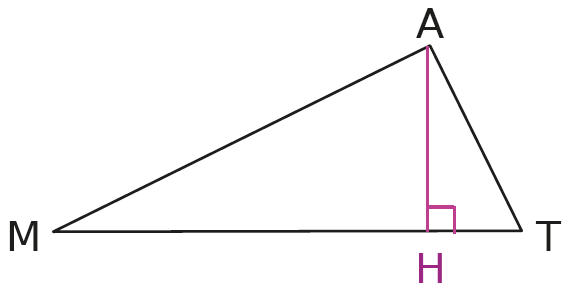 a. Calcule la longueur AT.a. Calcule la longueur AM.b. Démontre que le triangle MAT est rectangle en A.c. Calcule l'aire du triangle MAT de deux façons différentes.